             Applicant Surname (Capital Letters):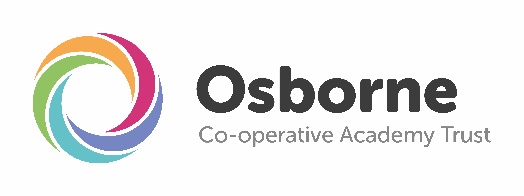 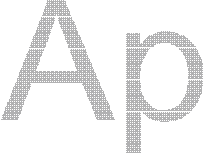 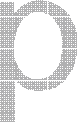 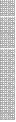 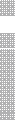 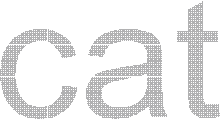 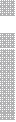 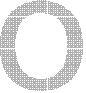 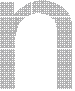 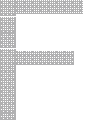 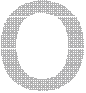 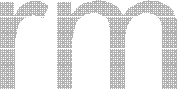 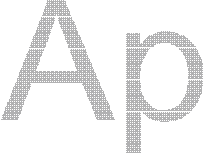 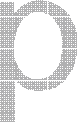 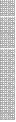 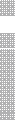 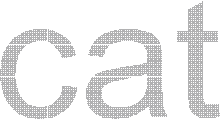 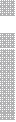 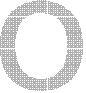 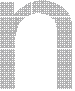 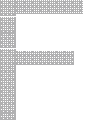 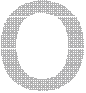 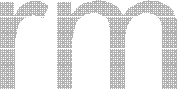 Please return your completed application form to:Abbie Stonehouse					Tel: 01375 648936Trust HR/Recruitment Officer				Email: hr@osborne.coopOsborne Co-operative Academy TrustButts LaneStanford-le-HopeEssex SS17 0NWThank you for your interest in Osborne Co-operative Academy Trust.The following information is necessary to ensure that full consideration can be given to all candidates.  The information given will be treated as confidential.Please complete the application form in black ink or type and ensure you complete all the sections. The Declaration must be signed and can be found in section 15 of this form.  If you submit this form electronically, you will be required to provide a signed copy of your completed application before any employment decision can be confirmedSection 1           If yes, please provide details.                            		Personal DetailsSection 2Present Employment (if currently employed) Section 3Please check the box if you do not wish to be contacted at work Brief outline of duties in your current or most recent job.Section 4Section 5Previous Employment Please include all full time and part time positions. Please list the most recent first and continue on a separate sheet if necessary.Breaks in Employment HistorySection 6If you have had any breaks in employment since leaving school, give details of these periods and your activities during these times e.g. unemployment, raising family, voluntary work, training.Mobility (Please complete this section if the Person Specification for the post includes these requirements)Section 7Secondary School Education (Please list most recent first)	Section 8Continuing Education (University/College/Apprenticeships etc.) Please list most recent first.Section 9Professional QualificationsIncluding details of professional association membershipDo you hold Qualified Teacher Status (QTS)?  Yes       No If yes, please complete the following:Date Statutory Induction Period (if qualified since August 1999)Other relevant training and development activities attended in the last 5 yearsPlease list the most recent first and continue on a separate sheet if necessarySection 11Information in support of this applicationSection 12Please use the Person Specification/Job Description as a prompt to describe the experience, skills, competencies and qualifications that make you suitable for this job. These may have been gained from your work experience, any voluntary or community work or any other organisation you may have been involved with.  You should ensure that any information submitted reflects your experience relating to the competencies that are detailed in the Person Specification/Job Description (please continue on a separate sheet if necessary).  If you are a teacher, pleaseprovide details of any specialist teaching experience/skills you possess that may be relevant to the post.ReferencesSection 13Please give the names, company name (where applicable) and addresses of your two most recent employers (if applicable).  If you are unable to do this, please clearly outline who your referees are.Notes: (i)  Referees will be contacted before interviews unless otherwise requested (see below) (ii)  If either of your referees know you by another name please give details:(iii) The Trust may contact other previous employers for a reference with your consent. (iv) References will not be accepted from relatives or from people writing solely in the   capacity of friends(v) If you are currently working with children, your current employer will be asked about disciplinary offences relating to children, including any which the penalty is ‘time expired’ and whether you have been the subject of any child protection concerns, and if so, the outcome of any enquiry or disciplinary procedure.  Close Personal RelationshipsSection 14Are you a relative or partner, or do you have a close personal relationship with, any employee or Governor ofOsborne Co-operative Academy Trust? (see notes below)   Yes  No  Failure to disclose a close personal relationship as above may disqualify you.  Canvassing of Governors or Senior Managers by or on your behalf is not allowed.													     Section 15Please read the following statements and information relating to your application carefully.  By signing and submitting this form, you are certifying that the information you have supplied is accurate and confirming that the declarations are true to the best of your knowledge. DeclarationI certify that, to the best of my belief, the information I have provided is true and I understand that any false information will result, in the event of employment, in disciplinary investigation by the Trust, and is likely to result in dismissal.Disclosure of Criminal Convictions Preferred candidates will be asked to complete a Self-Disclosure Form (SD2) to disclose whether they have: any unspent conditional cautions or convictions under the Rehabilitation of Offenders Act 1974; orany adult cautions (simple or conditional) or spent convictions that are not protected as defined by the Rehabilitation of Offenders Act 1974 (Exceptions) Order 1975 (Amendment) (England and Wales) Order 2020.The amendments to the Rehabilitation of Offenders Act 1974 (Exceptions) Order 1975 (2013 and 2020) provides that when applying for certain jobs and activities, certain convictions and cautions are considered ‘protected’. This means that they do not need to be disclosed to employers, and if they are disclosed, employers cannot take them into account. Guidance notes are available to accompany the SD2 form to assist candidates with information which must be disclosed. Any information disclosed will be treated in the strictest confidence. Where appropriate for the role, a disclosure/status check will be sought from the Disclosure and Barring Service (DBS) in the event of a successful application. A person’s criminal record will not in itself be a bar to obtaining employment, save in the case of management positions where a S128 Direction issued by the Secretary of State will prohibit employment.Safer recruitment and Childcare Disqualification ChecksI certify that I am not disqualified from working with children or subject to sanctions imposed by a regulatorybody, which would prohibit or restrict me from applying for this post.Preferred candidates applying for a relevant post in a school setting covered by the Childcare (Disqualification) Regulations 2018 (“the Regulations”) will be asked to complete a Disqualification Declaration Form.  A disqualified person may only be employed in a relevant post if they obtain a waiver from Ofsted. A copy of the Disqualification Declaration Form is available from the schools HR Officer/Trust HR Officer if you wish to review this form prior to submitting your applicationData Protection LegislationI hereby give my consent for personal information (including recruitment monitoring data) provided as part of this application to be collected, held and processed in accordance with the Trust’s data protection policy and record retention schedule.CorrespondenceThank you for applying for this post.  Your interest in working with us is very much appreciated. It is not practice to acknowledge receipt of applications.  However, if you would like to be informed of the outcome of your application once the selection process has been completed, then please enclose a stamped addressed envelope.Post title: …………………………………………….Last name(s): ……………………………………..	First name(s): …………………………........ Osborne Co-operative Academy Trust is an equal opportunity employer committed to ensuring that applicants are selected on the basis of their abilities relevant to the job. The aim of our policy is to ensure that no job applicant or employee receives less favorable treatment because of age, disability, gender reassignment, marriage and civil partnership, pregnancy or maternity and race.The information you provide will be used for monitoring and statistical data purposes only and will not be seen by the shortlisting panel. This section will be detached from your application form prior to shortlisting. If you do not wish to share this information, you can select the ‘prefer not to say’ option.2.	Gender	Male			Female		Prefer not to say3.	Ethnic originAsian/Asian British—BangladeshiAsian/Asian British—IndianAsian/Asian British—PakistaniAsian/Asian British—OtherChinese – ChineseBlack/Black British—AfricanBlack/Black British—CaribbeanBlack/Black British—OtherMixed—White and AsianMixed—White and Black AfricanMixed—White and Black CaribbeanMixed—OtherWhite—BritishWhite—IrishWhite—OtherOther (please specify) 	The information contained on this form will be held on a computer file4.	Disability Do you have a disability?	I do consider myself to have a disability as defined by the Equality Act 2010 (as detailed below).	I do not consider myself to have a disability as defined by the Equality Act 2010 (as detailed below).	I prefer not to say     You will be considered as having a disability for discrimination purposes if you fit the definition as given in     the Equality Act 2010. In the Act, a disability is a ‘physical or mental impairment which has a substantial and      long-term adverse effect on a person’s ability to carry out normal day-to-day activities’. For these purposes,    ‘long-term’ is taken to mean the condition is likely to last longer than 12 months or likely to recur.5.	Data Protection statementData Controller name: Osborne Co-operative Academy TrustOsborne Co-operative Academy Trust uses this information to review compliance with its policies on equal opportunity in relation to recruitment. We will use this data to inform our statistics on the representation of the categories of individual as shown above. We will treat all personal information in line with current data protection legislation and our data protection policy. For more information on how we use the information you have provided, please see our privacy notice for job applicants, which is attached to this form.In order for us to process this information and to comply with data protection legislation, we require your consent. You are not required to give your consent; you acknowledge that any consent given is freely given. Your job application is not dependent on your giving consent to our processing of this data.Including your signature below will signify your consent to our processing of this information. Once you have given consent, you may withdraw it at any time by contacting Osborne Co-operative Academy Trust at hr@osborne.coopSignature:	Date:	Privacy Notice - ApplicantsPlease be advised that not all of this data is shared with everyone listed. We only share data required for that particular function and only the minimum required.Post DetailsApplication for appointment as:School:Closing Date:How did you hear about this post?Do you need permission to work in the UK?        Yes      No     Last name and title:First name(s):Previous names:Home Address:Home telephone number:Mobile number:Home e-mail address:National Insurance No:Employer’s name and address (if applicable)Telephone Number:Nature of business:Job title:Date appointed:Grade/Salary Spine:Current Salary (Point):Notice required:Allowance(s) received:	Type(s):Value(s)£Reason for leaving:Employer:StartDate:EndDate:Job Title:Salary/ Grade:Reason for leavingPlease note here any other employment that you would continue with if you were to be successful in obtaining this role:School(s):From:To:Qualification/subject obtained & awarding bodyGrade:Dates:Educational establishment:From:To:Qualification/subject obtained & awarding bodyLevel/ Grade:Dates:Started:Completed:Brief description/Course title:Date:Organising Body:Name:   Company name:Address:                         Name:   Company name:Address:                         Name:   Company name:Address:                                                                           Name:   Company name:Address:                                                                           Position:Position:Telephone number:Telephone number:Fax number:Fax number:E-mail:E-mail:Signed:Date:1.Age15-1935-3955-59Prefer not to say20-2440-4460-6425-2945-4965-6930-3450-5470+What is the service being provided?Recruitment of School Staff - ApplicantsRecruitment of School Staff - ApplicantsRecruitment of School Staff - ApplicantsRecruitment of School Staff - ApplicantsRecruitment of School Staff - ApplicantsRecruitment of School Staff - ApplicantsRecruitment of School Staff - ApplicantsRecruitment of School Staff - ApplicantsRecruitment of School Staff - ApplicantsRecruitment of School Staff - ApplicantsRecruitment of School Staff - ApplicantsRecruitment of School Staff - ApplicantsRecruitment of School Staff - ApplicantsWhat personal data do we need from you?Who will be using your Personal Data?Who is the Data Controller?Who is the Data Controller?Who is the Data Controller?Who is the Data Controller?Osborne Co-operative Academy TrustOsborne Co-operative Academy TrustOsborne Co-operative Academy TrustOsborne Co-operative Academy TrustOsborne Co-operative Academy TrustOsborne Co-operative Academy TrustOsborne Co-operative Academy TrustOsborne Co-operative Academy TrustOsborne Co-operative Academy TrustWho will be using your Personal Data?Who is the Data Controller’s Data Protection Officer?Who is the Data Controller’s Data Protection Officer?Who is the Data Controller’s Data Protection Officer?Who is the Data Controller’s Data Protection Officer?Lauri Almond (Essex County Council).Lauri Almond (Essex County Council).Lauri Almond (Essex County Council).Lauri Almond (Essex County Council).Lauri Almond (Essex County Council).Lauri Almond (Essex County Council).Lauri Almond (Essex County Council).Lauri Almond (Essex County Council).Lauri Almond (Essex County Council).Who will be using your Personal Data?Are there any Data Processors? Are there any Data Processors? Are there any Data Processors? Are there any Data Processors? YesYesNoNoWho will be using your Personal Data?Who are they?Who are they?Who are they?Who are they?Members of the HR and Recruitment team, Interviewers, relevant Governors and Trustees, Legal Services contracted by the school.Members of the HR and Recruitment team, Interviewers, relevant Governors and Trustees, Legal Services contracted by the school.Members of the HR and Recruitment team, Interviewers, relevant Governors and Trustees, Legal Services contracted by the school.Members of the HR and Recruitment team, Interviewers, relevant Governors and Trustees, Legal Services contracted by the school.Members of the HR and Recruitment team, Interviewers, relevant Governors and Trustees, Legal Services contracted by the school.Members of the HR and Recruitment team, Interviewers, relevant Governors and Trustees, Legal Services contracted by the school.Members of the HR and Recruitment team, Interviewers, relevant Governors and Trustees, Legal Services contracted by the school.Members of the HR and Recruitment team, Interviewers, relevant Governors and Trustees, Legal Services contracted by the school.Members of the HR and Recruitment team, Interviewers, relevant Governors and Trustees, Legal Services contracted by the school.What will it be used for and what gives us the right to ask for it and use it?The Purpose(s):The Purpose(s):The Purpose(s):The Purpose(s):RecruitmentRecruitmentRecruitmentRecruitmentRecruitmentRecruitmentRecruitmentRecruitmentRecruitmentWhat will it be used for and what gives us the right to ask for it and use it?The Legal Condition(s):The Legal Condition(s):The Legal Condition(s):The Legal Condition(s):Under ContractEmployment, Social SecurityUnder ContractEmployment, Social SecurityUnder ContractEmployment, Social SecurityUnder ContractEmployment, Social SecurityUnder ContractEmployment, Social SecurityUnder ContractEmployment, Social SecurityUnder ContractEmployment, Social SecurityUnder ContractEmployment, Social SecurityUnder ContractEmployment, Social SecurityWho else might we share your data with?Who else might we share your data with?Who else might we share your data with?Who else might we share your data with?Who else might we share your data with?HR, Legal, Trustees and Governors, CEO/Headteacher/Head of SchoolHR, Legal, Trustees and Governors, CEO/Headteacher/Head of SchoolHR, Legal, Trustees and Governors, CEO/Headteacher/Head of SchoolHR, Legal, Trustees and Governors, CEO/Headteacher/Head of SchoolHR, Legal, Trustees and Governors, CEO/Headteacher/Head of SchoolHR, Legal, Trustees and Governors, CEO/Headteacher/Head of SchoolHR, Legal, Trustees and Governors, CEO/Headteacher/Head of SchoolHR, Legal, Trustees and Governors, CEO/Headteacher/Head of SchoolHR, Legal, Trustees and Governors, CEO/Headteacher/Head of SchoolWill your data be stored in or accessible from countries with no UK-equivalent Privacy Law protections?Will your data be stored in or accessible from countries with no UK-equivalent Privacy Law protections?Will your data be stored in or accessible from countries with no UK-equivalent Privacy Law protections?Will your data be stored in or accessible from countries with no UK-equivalent Privacy Law protections?Will your data be stored in or accessible from countries with no UK-equivalent Privacy Law protections?NoNoNoNoNoNoNoNoNoHow long will your data be kept?When will it stop being used?When will it stop being used?When will it stop being used?When will it stop being used?Unsuccessful candidates: 6 months from the date of the appointment of the successful candidate.  Successful candidates: Data will be held in line with the Trust’s Data Retention Schedule.Unsuccessful candidates: 6 months from the date of the appointment of the successful candidate.  Successful candidates: Data will be held in line with the Trust’s Data Retention Schedule.Unsuccessful candidates: 6 months from the date of the appointment of the successful candidate.  Successful candidates: Data will be held in line with the Trust’s Data Retention Schedule.Unsuccessful candidates: 6 months from the date of the appointment of the successful candidate.  Successful candidates: Data will be held in line with the Trust’s Data Retention Schedule.Unsuccessful candidates: 6 months from the date of the appointment of the successful candidate.  Successful candidates: Data will be held in line with the Trust’s Data Retention Schedule.Unsuccessful candidates: 6 months from the date of the appointment of the successful candidate.  Successful candidates: Data will be held in line with the Trust’s Data Retention Schedule.Unsuccessful candidates: 6 months from the date of the appointment of the successful candidate.  Successful candidates: Data will be held in line with the Trust’s Data Retention Schedule.Unsuccessful candidates: 6 months from the date of the appointment of the successful candidate.  Successful candidates: Data will be held in line with the Trust’s Data Retention Schedule.Unsuccessful candidates: 6 months from the date of the appointment of the successful candidate.  Successful candidates: Data will be held in line with the Trust’s Data Retention Schedule.How long will your data be kept?How long after this will it be deleted?How long after this will it be deleted?How long after this will it be deleted?How long after this will it be deleted?Unsuccessful candidates: 6 months from the date of the appointment of the successful candidate.  Successful candidates: Data will be held in line with the Trust’s Data Retention Schedule.Unsuccessful candidates: 6 months from the date of the appointment of the successful candidate.  Successful candidates: Data will be held in line with the Trust’s Data Retention Schedule.Unsuccessful candidates: 6 months from the date of the appointment of the successful candidate.  Successful candidates: Data will be held in line with the Trust’s Data Retention Schedule.Unsuccessful candidates: 6 months from the date of the appointment of the successful candidate.  Successful candidates: Data will be held in line with the Trust’s Data Retention Schedule.Unsuccessful candidates: 6 months from the date of the appointment of the successful candidate.  Successful candidates: Data will be held in line with the Trust’s Data Retention Schedule.Unsuccessful candidates: 6 months from the date of the appointment of the successful candidate.  Successful candidates: Data will be held in line with the Trust’s Data Retention Schedule.Unsuccessful candidates: 6 months from the date of the appointment of the successful candidate.  Successful candidates: Data will be held in line with the Trust’s Data Retention Schedule.Unsuccessful candidates: 6 months from the date of the appointment of the successful candidate.  Successful candidates: Data will be held in line with the Trust’s Data Retention Schedule.Unsuccessful candidates: 6 months from the date of the appointment of the successful candidate.  Successful candidates: Data will be held in line with the Trust’s Data Retention Schedule.How long will your data be kept?How long after this will it be deleted?How long after this will it be deleted?How long after this will it be deleted?How long after this will it be deleted?Our use of the data will be subject to your legal rights (marked if applicable):InformAccessRectifyRectifyEraseEraseEraseEraseEraseOur use of the data will be subject to your legal rights (marked if applicable):RestrictPortableObjectObjectAutomateAutomateAutomateAutomateAutomateAs you are giving us your data directly:This is the reason why we are allowed to ask for it and use it:This is the reason why we are allowed to ask for it and use it:This is the reason why we are allowed to ask for it and use it:This is the reason why we are allowed to ask for it and use it:Contract LawEligibility to work in the UKKeeping Children Safe in Education 2019 (As Updated).Contract LawEligibility to work in the UKKeeping Children Safe in Education 2019 (As Updated).Contract LawEligibility to work in the UKKeeping Children Safe in Education 2019 (As Updated).Contract LawEligibility to work in the UKKeeping Children Safe in Education 2019 (As Updated).Contract LawEligibility to work in the UKKeeping Children Safe in Education 2019 (As Updated).Contract LawEligibility to work in the UKKeeping Children Safe in Education 2019 (As Updated).Contract LawEligibility to work in the UKKeeping Children Safe in Education 2019 (As Updated).Contract LawEligibility to work in the UKKeeping Children Safe in Education 2019 (As Updated).Contract LawEligibility to work in the UKKeeping Children Safe in Education 2019 (As Updated).As you are giving us your data directly:This is what could happen if you refused to let us use your data for this purpose:This is what could happen if you refused to let us use your data for this purpose:This is what could happen if you refused to let us use your data for this purpose:This is what could happen if you refused to let us use your data for this purpose:Unable to process application/continue with recruitment processUnable to process application/continue with recruitment processUnable to process application/continue with recruitment processUnable to process application/continue with recruitment processUnable to process application/continue with recruitment processUnable to process application/continue with recruitment processUnable to process application/continue with recruitment processUnable to process application/continue with recruitment processUnable to process application/continue with recruitment processAs you are not giving your data directly to us:This is who is giving us your personal data:This is who is giving us your personal data:This is who is giving us your personal data:This is who is giving us your personal data:Previous employer/s, DBS service, The Teaching Regulation Agency, Overseas EmbassiesPrevious employer/s, DBS service, The Teaching Regulation Agency, Overseas EmbassiesPrevious employer/s, DBS service, The Teaching Regulation Agency, Overseas EmbassiesPrevious employer/s, DBS service, The Teaching Regulation Agency, Overseas EmbassiesPrevious employer/s, DBS service, The Teaching Regulation Agency, Overseas EmbassiesPrevious employer/s, DBS service, The Teaching Regulation Agency, Overseas EmbassiesPrevious employer/s, DBS service, The Teaching Regulation Agency, Overseas EmbassiesPrevious employer/s, DBS service, The Teaching Regulation Agency, Overseas EmbassiesPrevious employer/s, DBS service, The Teaching Regulation Agency, Overseas EmbassiesAs you are not giving your data directly to us:This is a source of personal data open to anyone This is a source of personal data open to anyone This is a source of personal data open to anyone This is a source of personal data open to anyone YesNoNoAs you are not giving your data directly to us:These are the categories of personal data being given to usThese are the categories of personal data being given to usThese are the categories of personal data being given to usThese are the categories of personal data being given to usBasic Demographics, e.g. name, address, Date of Birth, Contacts, references from previous employers, employment suitability/safeguarding checks, prohibition, right to work and qualifications checksBasic Demographics, e.g. name, address, Date of Birth, Contacts, references from previous employers, employment suitability/safeguarding checks, prohibition, right to work and qualifications checksBasic Demographics, e.g. name, address, Date of Birth, Contacts, references from previous employers, employment suitability/safeguarding checks, prohibition, right to work and qualifications checksBasic Demographics, e.g. name, address, Date of Birth, Contacts, references from previous employers, employment suitability/safeguarding checks, prohibition, right to work and qualifications checksBasic Demographics, e.g. name, address, Date of Birth, Contacts, references from previous employers, employment suitability/safeguarding checks, prohibition, right to work and qualifications checksBasic Demographics, e.g. name, address, Date of Birth, Contacts, references from previous employers, employment suitability/safeguarding checks, prohibition, right to work and qualifications checksBasic Demographics, e.g. name, address, Date of Birth, Contacts, references from previous employers, employment suitability/safeguarding checks, prohibition, right to work and qualifications checksBasic Demographics, e.g. name, address, Date of Birth, Contacts, references from previous employers, employment suitability/safeguarding checks, prohibition, right to work and qualifications checksBasic Demographics, e.g. name, address, Date of Birth, Contacts, references from previous employers, employment suitability/safeguarding checks, prohibition, right to work and qualifications checksVisit the following links for more information about Privacy Law, our obligations and your Rights:Visit the following links for more information about Privacy Law, our obligations and your Rights:Visit the following links for more information about Privacy Law, our obligations and your Rights:Visit the following links for more information about Privacy Law, our obligations and your Rights:Visit the following links for more information about Privacy Law, our obligations and your Rights:Visit the following links for more information about Privacy Law, our obligations and your Rights:Visit the following links for more information about Privacy Law, our obligations and your Rights:Visit the following links for more information about Privacy Law, our obligations and your Rights:Visit the following links for more information about Privacy Law, our obligations and your Rights:Visit the following links for more information about Privacy Law, our obligations and your Rights:Visit the following links for more information about Privacy Law, our obligations and your Rights:Visit the following links for more information about Privacy Law, our obligations and your Rights:Visit the following links for more information about Privacy Law, our obligations and your Rights:Visit the following links for more information about Privacy Law, our obligations and your Rights:The ICO Guide to the General Data Protection Regulations 2018The General Data Protection Regulations 2018The ICO Guide to the General Data Protection Regulations 2018The General Data Protection Regulations 2018The ICO Guide to the General Data Protection Regulations 2018The General Data Protection Regulations 2018The ICO Guide to the General Data Protection Regulations 2018The General Data Protection Regulations 2018The ICO Guide to the General Data Protection Regulations 2018The General Data Protection Regulations 2018The ICO Guide to the General Data Protection Regulations 2018The General Data Protection Regulations 2018The ICO Guide to the General Data Protection Regulations 2018The General Data Protection Regulations 2018The ICO Guide to the General Data Protection Regulations 2018The General Data Protection Regulations 2018The ICO Guide to the General Data Protection Regulations 2018The General Data Protection Regulations 2018The ICO Guide to the General Data Protection Regulations 2018The General Data Protection Regulations 2018The ICO Guide to the General Data Protection Regulations 2018The General Data Protection Regulations 2018The ICO Guide to the General Data Protection Regulations 2018The General Data Protection Regulations 2018The ICO Guide to the General Data Protection Regulations 2018The General Data Protection Regulations 2018The ICO Guide to the General Data Protection Regulations 2018The General Data Protection Regulations 2018If you have concerns over the way we are asking for or using your personal data, please raise the matter with our Data Protection Officer by the following means:If you have concerns over the way we are asking for or using your personal data, please raise the matter with our Data Protection Officer by the following means:If you have concerns over the way we are asking for or using your personal data, please raise the matter with our Data Protection Officer by the following means:If you have concerns over the way we are asking for or using your personal data, please raise the matter with our Data Protection Officer by the following means:If you have concerns over the way we are asking for or using your personal data, please raise the matter with our Data Protection Officer by the following means:If you have concerns over the way we are asking for or using your personal data, please raise the matter with our Data Protection Officer by the following means:If you have concerns over the way we are asking for or using your personal data, please raise the matter with our Data Protection Officer by the following means:If you have concerns over the way we are asking for or using your personal data, please raise the matter with our Data Protection Officer by the following means:If you have concerns over the way we are asking for or using your personal data, please raise the matter with our Data Protection Officer by the following means:If you have concerns over the way we are asking for or using your personal data, please raise the matter with our Data Protection Officer by the following means:If you have concerns over the way we are asking for or using your personal data, please raise the matter with our Data Protection Officer by the following means:If you have concerns over the way we are asking for or using your personal data, please raise the matter with our Data Protection Officer by the following means:If you have concerns over the way we are asking for or using your personal data, please raise the matter with our Data Protection Officer by the following means:If you have concerns over the way we are asking for or using your personal data, please raise the matter with our Data Protection Officer by the following means:Postal AddressEssex County Council.  County Hall.  Chelmsford.  CM1 1QHEssex County Council.  County Hall.  Chelmsford.  CM1 1QHEssex County Council.  County Hall.  Chelmsford.  CM1 1QHEssex County Council.  County Hall.  Chelmsford.  CM1 1QHEssex County Council.  County Hall.  Chelmsford.  CM1 1QHEssex County Council.  County Hall.  Chelmsford.  CM1 1QHEssex County Council.  County Hall.  Chelmsford.  CM1 1QHEssex County Council.  County Hall.  Chelmsford.  CM1 1QHEssex County Council.  County Hall.  Chelmsford.  CM1 1QHEssex County Council.  County Hall.  Chelmsford.  CM1 1QHEssex County Council.  County Hall.  Chelmsford.  CM1 1QHEssex County Council.  County Hall.  Chelmsford.  CM1 1QHEssex County Council.  County Hall.  Chelmsford.  CM1 1QHEmailIGS@essex.gov.uk IGS@essex.gov.uk IGS@essex.gov.uk IGS@essex.gov.uk IGS@essex.gov.uk IGS@essex.gov.uk IGS@essex.gov.uk IGS@essex.gov.uk IGS@essex.gov.uk IGS@essex.gov.uk IGS@essex.gov.uk IGS@essex.gov.uk IGS@essex.gov.uk Phone Number03330322970033303229700333032297003330322970033303229700333032297003330322970033303229700333032297003330322970033303229700333032297003330322970If you still have concerns following our response you have the right to raise the matter with the Information Commissioner’s Office:If you still have concerns following our response you have the right to raise the matter with the Information Commissioner’s Office:If you still have concerns following our response you have the right to raise the matter with the Information Commissioner’s Office:If you still have concerns following our response you have the right to raise the matter with the Information Commissioner’s Office:If you still have concerns following our response you have the right to raise the matter with the Information Commissioner’s Office:If you still have concerns following our response you have the right to raise the matter with the Information Commissioner’s Office:If you still have concerns following our response you have the right to raise the matter with the Information Commissioner’s Office:If you still have concerns following our response you have the right to raise the matter with the Information Commissioner’s Office:If you still have concerns following our response you have the right to raise the matter with the Information Commissioner’s Office:If you still have concerns following our response you have the right to raise the matter with the Information Commissioner’s Office:If you still have concerns following our response you have the right to raise the matter with the Information Commissioner’s Office:If you still have concerns following our response you have the right to raise the matter with the Information Commissioner’s Office:If you still have concerns following our response you have the right to raise the matter with the Information Commissioner’s Office:If you still have concerns following our response you have the right to raise the matter with the Information Commissioner’s Office:Postal AddressInformation Commissioner's Office, Wycliffe House, Water Lane, Wilmslow, Cheshire, SK9 5AFInformation Commissioner's Office, Wycliffe House, Water Lane, Wilmslow, Cheshire, SK9 5AFInformation Commissioner's Office, Wycliffe House, Water Lane, Wilmslow, Cheshire, SK9 5AFInformation Commissioner's Office, Wycliffe House, Water Lane, Wilmslow, Cheshire, SK9 5AFInformation Commissioner's Office, Wycliffe House, Water Lane, Wilmslow, Cheshire, SK9 5AFInformation Commissioner's Office, Wycliffe House, Water Lane, Wilmslow, Cheshire, SK9 5AFInformation Commissioner's Office, Wycliffe House, Water Lane, Wilmslow, Cheshire, SK9 5AFInformation Commissioner's Office, Wycliffe House, Water Lane, Wilmslow, Cheshire, SK9 5AFInformation Commissioner's Office, Wycliffe House, Water Lane, Wilmslow, Cheshire, SK9 5AFInformation Commissioner's Office, Wycliffe House, Water Lane, Wilmslow, Cheshire, SK9 5AFInformation Commissioner's Office, Wycliffe House, Water Lane, Wilmslow, Cheshire, SK9 5AFInformation Commissioner's Office, Wycliffe House, Water Lane, Wilmslow, Cheshire, SK9 5AFInformation Commissioner's Office, Wycliffe House, Water Lane, Wilmslow, Cheshire, SK9 5AFOnline Formhttps://ico.org.uk/concerns/handling/ https://ico.org.uk/concerns/handling/ https://ico.org.uk/concerns/handling/ https://ico.org.uk/concerns/handling/ https://ico.org.uk/concerns/handling/ https://ico.org.uk/concerns/handling/ https://ico.org.uk/concerns/handling/ https://ico.org.uk/concerns/handling/ https://ico.org.uk/concerns/handling/ https://ico.org.uk/concerns/handling/ https://ico.org.uk/concerns/handling/ https://ico.org.uk/concerns/handling/ https://ico.org.uk/concerns/handling/ Phone Number0303 123 11130303 123 11130303 123 11130303 123 11130303 123 11130303 123 11130303 123 11130303 123 11130303 123 11130303 123 11130303 123 11130303 123 11130303 123 1113